附件5中国高校纺织品设计大赛（纤维艺术与材料再造设计组）参赛作品名称：                设计者：                  指导教师：                参赛学校：                  年  月  日作品设计（技术）说明作者签名：________作品组别：纤维艺术与材料再造设计组作品名称：                        原材料种类与规格：主题思想：结构技法特点与用途：灵感来源：结构、色彩与技法要点：主作品（花形色彩效果图）：作品花形色彩系列化（小样）：作品实际应用（场景模拟）效果作品装裱格式（请注意不要改变上面8页表格整体布局，并将A4纸打印好后裁边8-10mm：前4页贴黑色卡纸正面，后4页贴黑色卡纸反面，电子稿中本页请删除）正面（设计说明部分）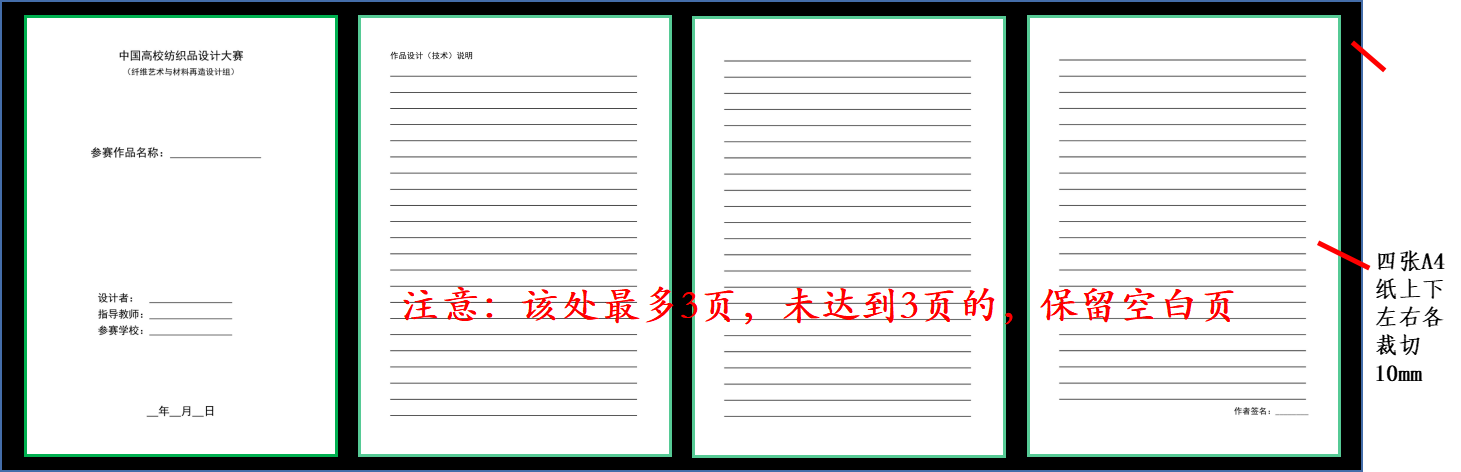 反面（设计过程与作品实物展示部分）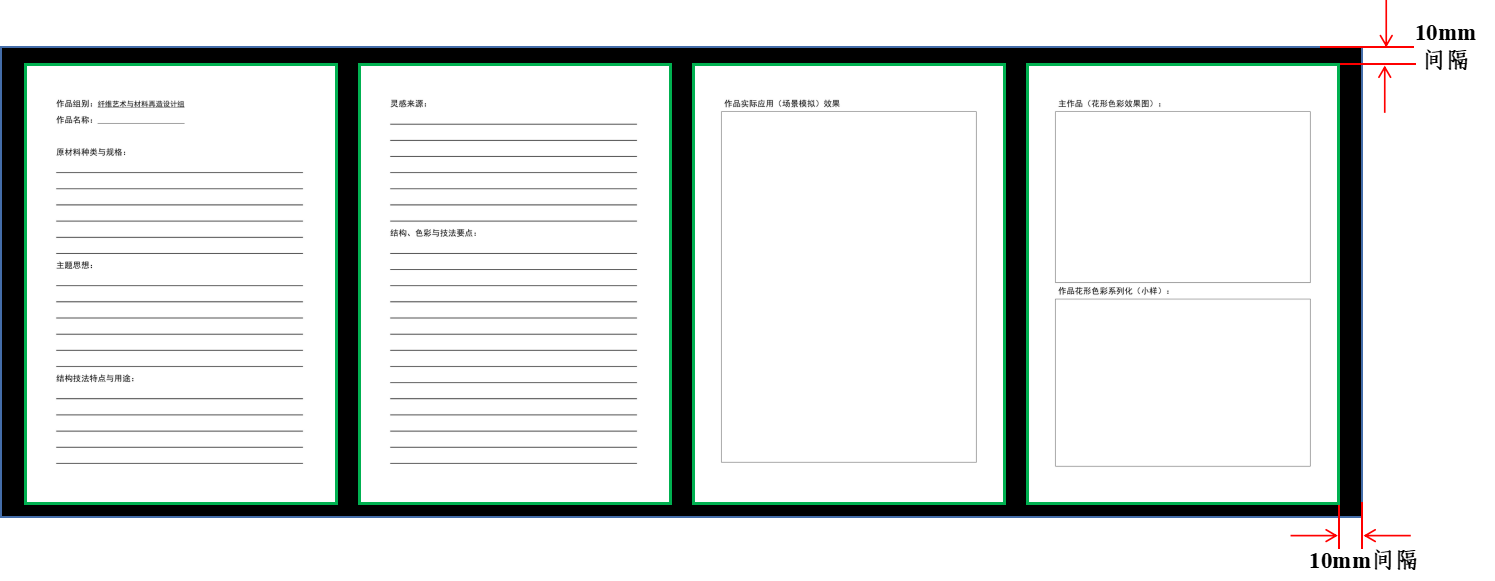 